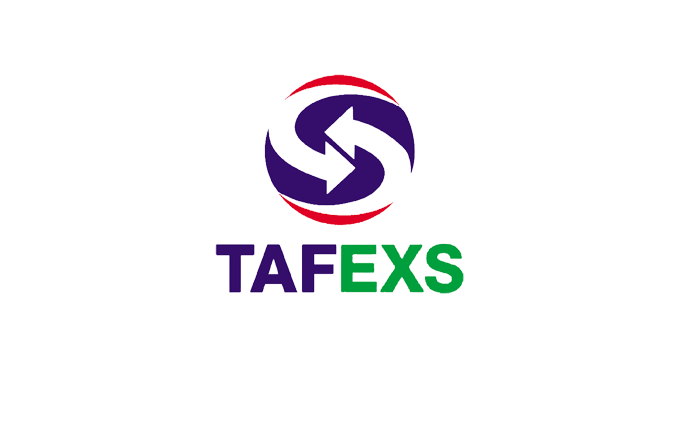 		               สมาคมแลกเปลี่ยนเงินตราต่างประเทศและบริการทางการเงิน 		                   THAI ASSOCIATION OF FOREIGN EXCHANGE AND MONEY SERVICES 100/30-100-33 อาคารสาธรนคร ทาวเวอร์ ห้องเลขที่ 408 ชั้น 19-20 ถนนสาทรเหนือ แขวงสีลม เขตบางรัก กรุงเทพฯ 10500 โทร+66 (0)2109-9678100/30-100-33, Room No. 408  19-20th Floor ,Sathorn Nakorn Tower , North Sathorn Rd, Bangrak, Bangkok 10500 Tel +66(0) 2109-9678ใบตอบรับการเข้าร่วมประชุมใหญ่สามัญสมาชิกประจำปี 2566และการเลือกตั้งคณะกรรมการสมาคมฯ วาระที่ 6 ปี 2566-2568วันเสาร์ที่  1 เมษายน 2566 เวลา 9.30-15.30 น.ณ  ร.ร. อโนมา แกรนด์ กรุงเทพฯ ถ.ราชประสงค์ บริษัท/ห้าง/ร้าน ..................................................................................................................................ที่อยู่ ....................................................................................................................................................       โทรศัพท์ .............................................................   โทรสาร ..............................................................(     )   เข้าร่วมการประชุมและเลือกตั้งคณะกรรมการ โปรดแจ้งชื่อผู้ใช้สิทธิในฐานะสมาชิกที่ได้จด	ทะเบียนแต่งตั้งตัวแทน               ชื่อ - สกุล 1......................................................................................................................                  2.......................................................................................................................  (     )   ไม่เข้าร่วมการประชุมและเลือกตั้งคณะกรรมการ   ขอส่งผู้แทน  1  ท่าน (สามารถใช้สิทธิออกเสียงในการประชุม)           ชื่อ – สกุล................................................................................................................(     )   ไม่เข้าร่วมการประชุมและไม่ส่งผู้แทน ผู้มีอำนาจลงนาม..................................................                                                                                         
                        (.................................................)                                                                   		    ............./................../...........กรุณาส่งใบตอบรับไปสมาคมแลกเปลี่ยนเงินตราต่างประเทศและบริการทางการเงินภายในวันพฤหัสบดีที่ 30 มีนาคม 2566โทรศัพท์ : 02-109-9678 Email: support@tafexs.or.th /natpatsorn@tafexs.or.th